     КAРАР                               №   54              ПОСТАНОВЛЕНИЕ       01 декабрь 2021 й.                                                        01 декабря 2021 г.  Об отмене постановления главы сельского поселения Енгалышевский сельсовет муниципального района Республики Башкортостан от 20.12. 2019 года № 153 «Об утверждении  порядка осуществления муниципального контроля за использованием и охраной недр при добыче общераспространенных  полезных ископаемых, а также при строительстве подземных сооружений, не связанных с добычей полезных ископаемых»В соответствии с Федеральным законом от 11.06.2021 г. № 170-ФЗ «О внесении изменений в отдельные законодательные акты Российской Федерации в связи с принятием Федерального закона «О государственном контроле (надзоре) и муниципальном контроле в Российской Федерации», отдельные положения которого вступили в законную силу 01.07.2021, в частности, п.5 ст. 5 Закона Российской Федерации от 21.02.1992 № 2395-1 «О недрах», признан утратившим силу, Федеральным законом от 06.10.2003 г. № 131-ФЗ «Об общих принципах организации местного самоуправления в Российской Федерации», согласно протеста прокурора от 24.11.2021 № 07-01-2021/20800068/Прдп128-21-20800068, Администрация  сельского поселения Енгалышевский сельсовет муниципального района Республики БашкортостанПОСТАНОВЛЯЕТ:      1. Постановление главы сельского поселения Енгалышевский сельсовет муниципального района Республики Башкортостан  от 20.12. 2019 года № 153 «Об утверждении  порядка осуществления муниципального контроля за использованием и охраной недр при добыче общераспространенных  полезных ископаемых, а также при строительстве подземных сооружений, не связанных с добычей полезных ископаемых» отменить.         2. Обнародовать настоящее постановление на информационном стенде в администрации сельского поселения Енгалышевский сельсовет муниципального района Чишминский район Республики Башкортостан по адресу: с. Енгалышево, ул.Манаева, 13 и  официальном сайте сельского поселения: http://engalys.ru/и.о. Главы сельского поселения                                                   Т.Б. КорнилаеваБаш[ортостан Республика]ыШишм^ районыМУНИЦИПАЛЬ РАЙОНЫныЕНГАЛЫШ ауыл советыауыл биЛ^м^е хакимите452156, Енгалыш  ауылы, Манаева урам, 13тел.:2-84-41, 2-84-42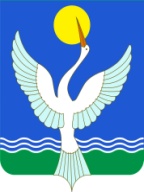 администрацияСЕЛЬСКОГО ПОСЕЛЕНИЯЕнгалышевский сельсоветМУНИЦИПАЛЬНОГО РАЙОНАЧишминскИЙ район       Республика Башкортостан452156, с.Енгалышево,  ул. Манаева, 13тел.: 2-84-41, 2-84-42